ЭТО СЧАСТЬЕ – ПУТЬ ДОМОЙ !!!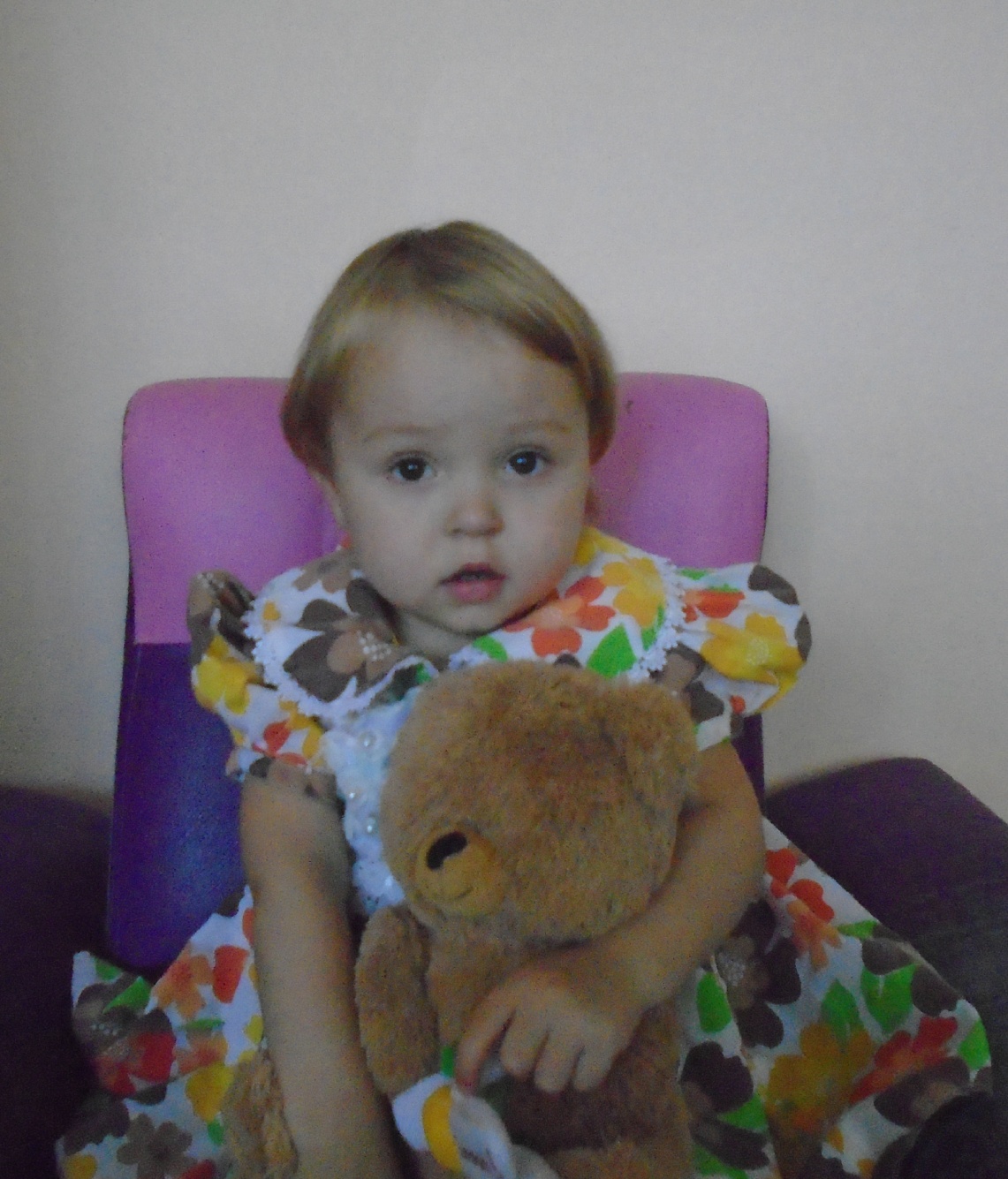 Полина родилась в 2016 году.Активная, веселая девочка. Желает обрести семью.По вопросам приема детей в семью необходимо обратиться в отдел опеки и попечительства администрации муниципального района «Карымский район» по адресу:пгт. Карымское, ул. Верхняя, д.35